ABSTRAKPENGARUH KOMUNIKASI, PENEMPATAN KERJA DAN KOMPENSASI TERHADAP KINERJA PEGAWAI DI DINAS SOSIAL KABUPATEN SERDANG BEDAGAIOleh :APRILLIANA PUTRI NPM. 193114059Tujuan penelitian ini adalah untuk mengetahui dan menganalisis pengaruh komunikasi, penempatan kerja dan kompensasi terhadap kinerja pegawai di Dinas Sosial Kabupaten Serdang Bedagai. Jenis penelitian adalah kuantitatif. Populasi dalam penelitian ini adalah seluruh pegawai di Dinas Sosial Kabupaten Serdang Bedagai yang berjumlah 58 orang. Dalam penelitian pengambilan sampel menggunakan sampel jenuh. Maka pengambilan sampel ini berdasarkan jumlah populasi yaitu 58 orang sampel jenuh/kuota sampling. Teknik pengumpulan data dalam penelitian ini dengan observasi, dokumentasi serta kuesioner dengan skala pengukuran data Skala Likert. Teknik analisis data menggunakan uji validitas, reliabilitas dan asumsi klasik. Metode analisis data menggunakan regresi linear berganda dengan bantuan program SPSS. Hasil penelitian secara parsial menunjukkan bahwa komunikasi berpengaruh positif dan signifikan terhadap kinerja pegawai. Penempatan kerja berpengaruh positif dan signifikan terhadap kinerja pegawai. Kompensasi berpengaruh positif dan signifikan terhadap kinerja pegawai. Secara simultan hasil penelitian menunjukkan bahwa komunikasi, penempatan kerja dan kompensasi secara simultan berpengaruh terhadap kinerja pegawai Di Dinas Sosial Kabupaten Serdang Bedagai dengan nilai Fhitung (26.975) > Ftabel (2,77), dan nilai signifikansi sebesar 0,000 < 0,05. Nilai koefisien determinasi yang sudah disesuaikan (R Square) sebesar 0,600 hal ini berarti 60% variabel dependen dapat dijelaskan oleh variabel independen sedangkan sisanya dijelaskan oleh variabel lain diluar variabel yang diteliti.Kata kunci: Komunikasi, Penempatan Kerja, Kompensasi, Kinerja Pegawai.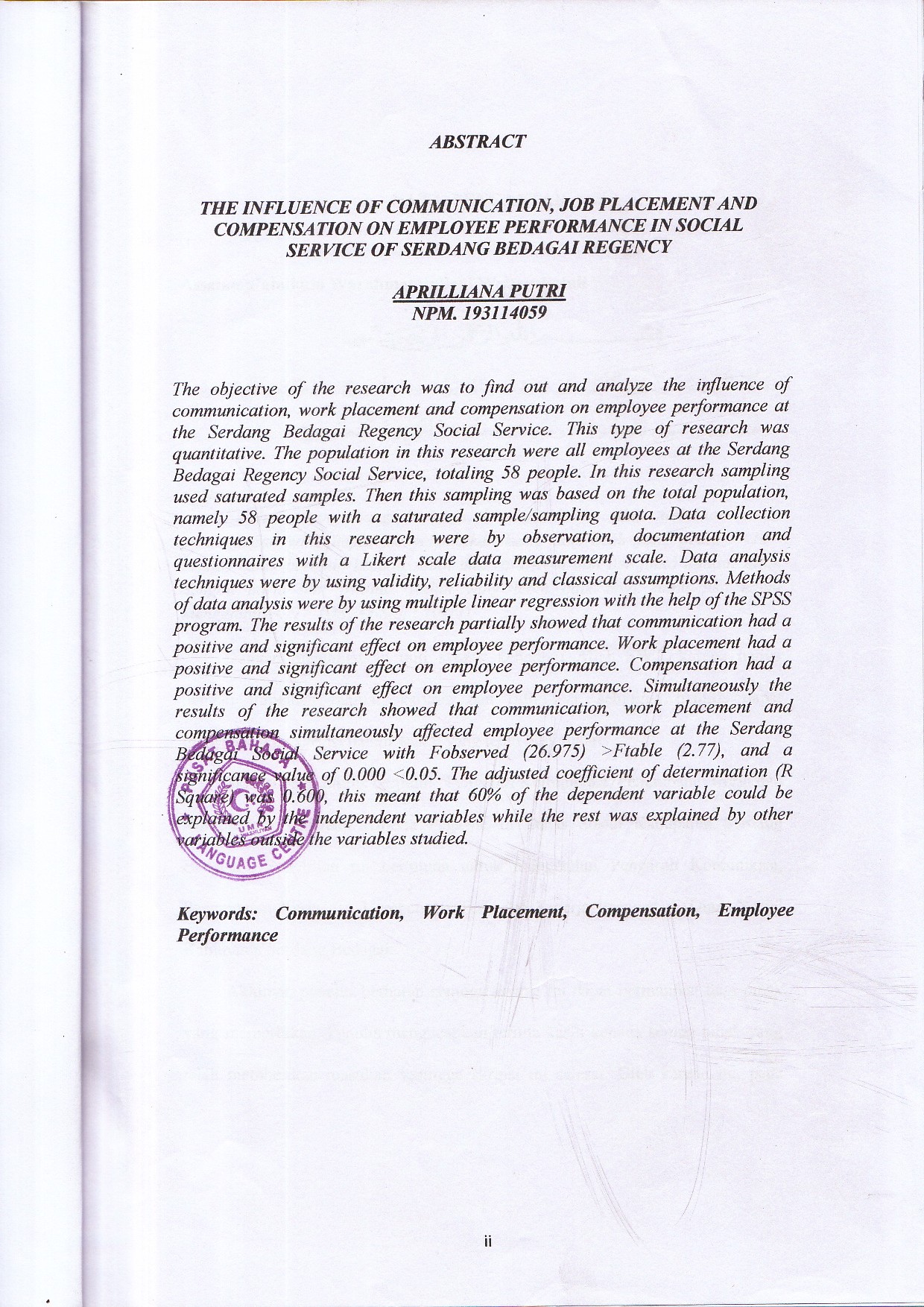 